«17» мая 2019г.  № 358 -рОб утверждении получателей и объёмов средствсубсидии из средств, поступающих из  государственного бюджета Республики Саха  (Якутия) в Городской округ «Жатай» на поддержку сельскохозяйственного производства в 2019 году.Действуя в рамках  Соглашения № С-20/04 от 28 января 2019 года между Городским округом «Жатай» и Министерством сельского хозяйства Республики Саха (Якутия) о предоставлении в 2019 году субвенций из государственного бюджета Республики Саха (Якутия) бюджету муниципального образования Городской округ «Жатай» на осуществление органом местного самоуправления отдельных государственных полномочий по поддержке сельскохозяйственного производства, руководствуясь Постановлением Главы Городского округа «Жатай»  № 34-г от 12 апреля 2019 года «Об утверждении Порядка предоставления субсидий на поддержку сельскохозяйственного производства Городского округа «Жатай» из государственного бюджета Республики Саха (Якутия) в 2019 году» и решением Комиссии по отбору получателей субсидий из средств, поступающих из государственного бюджета Республики Саха (Якутия) в Городской округ «Жатай» на поддержку сельскохозяйственного производства в 2019                                                                                                                    году,  закреплённым протоколом № 01/19 от  17 мая 2019 года:Финансово-экономическому управлению (Коношенко Е.М.) Окружной Администрации Городского округа «Жатай» предоставить  субсидии следующим сельхозпроизводителям и в объёмах:     По направлению развитие картофелеводства (производство картофеля):По направлению развитие овощеводства (производство овощей открытого грунта):ЛИСТ СОГЛАСОВАНИЯк постановлению/распоряжению Главы Администрации Городского округа «Жатай»Вопрос  _____________________________________________________________________                                        Вносит (должность, инициалы, фамилия)__________________________________________Окружная Администрация ГО «Жатай»:1-й зам. Главы ___________________________________________________ Е.Н. Исаевазам. Главы _______________________________________________________В.В. ГладышевНачальник отдела правового обеспечения ___________________________Е.Н. БрензелееваНачальник финансово-экономического управления ___________________Е.М. КоношенкоНачальник финансово-экономического отдела______________________И.А. СорочинскаяНачальник отдела учета и отчетности_____________________________ Ю.Н. ПокрыщенкоНачальник отдела по  организационной и кадровой работе______________В.А. КононоваНачальник управления культуры,спорта, молодежной и семейной политики ____________________________В.М. НестеровНачальник отдела образования _______________________________________Е.Н. ТурнаевНачальник отдела  имущественныхи земельных отношений ____________________________________________М.В. ФедотовГлавный архитектор - начальник отдела архитектуры и капитального строительства _____________________________________В.И. ТатарченкоНачальник отдела ЖКХ __________________________________________ Е.А. ЗахароваЗаинтересованные предприятия, учреждения, организации ______________________________________________________________________________________________________________________________________________________________________________________________________________________________________________________________________________________________________________________________________________По направлению развитие скотоводства (содержание коров):По направлению развитие коневодства (содержание кобыл):Перечисление субсидий производится в соответствии с поступлением денежных средств из государственного бюджета Республики Саха (Якутия) в бюджет Городского округа «Жатай». Контроль над исполнением настоящего Распоряжения оставляю за собой.Опубликовать настоящее Распоряжение в официальных средствах массовой информации.Глава                                                                                                        А.Е. КистенёвРеспублика Саха (Якутия) Окружная Администрация Городского округа  "Жатай"РАСПОРЯЖЕНИЕ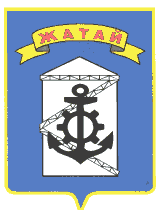 Саха θрөспyyбyлyкэтэ"Жатай"Куораттаађы уокуругун Уокуруктаађы  ДьаhалтатаДЬАhАЛ ПолучателиСумма субсидии 100%, рублей1. ИП Эм Григорий751 212,002. ИП  Глава  крестьянского  фермерского хозяйства  Казанцев В.В.281 704,50 ПолучателиСумма субсидии 100%, рублей1. ИП Эм Григорий1 999 570,002. ИП Глава крестьянского фермерского хозяйства  Дё С.Р.78 032,003. ИП Глава крестьянского фермерского хозяйства Казанцев В.В.365 775,00 ПолучателиСумма субсидии 100%, рублей1. ИП Глава крестьянского фермерского хозяйства Казанцев В.В.60 000,002. ИП Глава крестьянского фермерского хозяйства Кравченко П.И.420 000,003. Григорьева Т.А.60 000,004. Котикова З.А60 000,005. Лубенец О.И.200 000,00 ПолучателиСумма субсидии 100%, рублей1. ИП Глава крестьянского фермерского хозяйства Кравченко П.И65 279,70